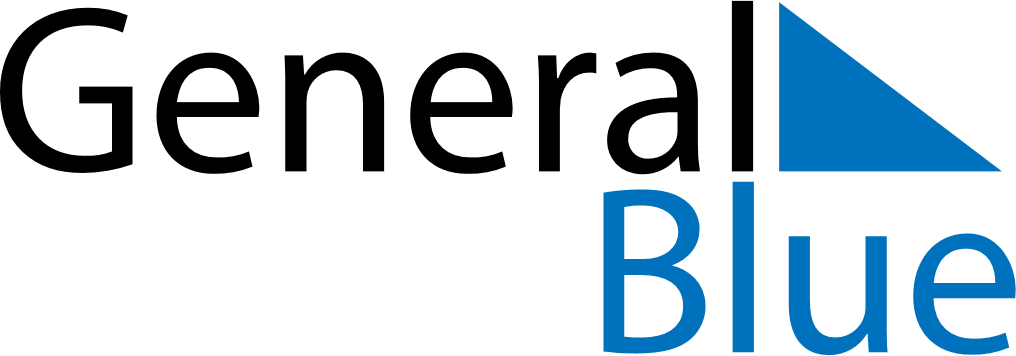 June 2024June 2024June 2024June 2024June 2024June 2024June 2024Mongu, ZambiaMongu, ZambiaMongu, ZambiaMongu, ZambiaMongu, ZambiaMongu, ZambiaMongu, ZambiaSundayMondayMondayTuesdayWednesdayThursdayFridaySaturday1Sunrise: 6:47 AMSunset: 6:03 PMDaylight: 11 hours and 16 minutes.23345678Sunrise: 6:47 AMSunset: 6:03 PMDaylight: 11 hours and 16 minutes.Sunrise: 6:47 AMSunset: 6:03 PMDaylight: 11 hours and 16 minutes.Sunrise: 6:47 AMSunset: 6:03 PMDaylight: 11 hours and 16 minutes.Sunrise: 6:47 AMSunset: 6:03 PMDaylight: 11 hours and 15 minutes.Sunrise: 6:48 AMSunset: 6:03 PMDaylight: 11 hours and 15 minutes.Sunrise: 6:48 AMSunset: 6:03 PMDaylight: 11 hours and 15 minutes.Sunrise: 6:48 AMSunset: 6:03 PMDaylight: 11 hours and 14 minutes.Sunrise: 6:49 AMSunset: 6:03 PMDaylight: 11 hours and 14 minutes.910101112131415Sunrise: 6:49 AMSunset: 6:04 PMDaylight: 11 hours and 14 minutes.Sunrise: 6:49 AMSunset: 6:04 PMDaylight: 11 hours and 14 minutes.Sunrise: 6:49 AMSunset: 6:04 PMDaylight: 11 hours and 14 minutes.Sunrise: 6:50 AMSunset: 6:04 PMDaylight: 11 hours and 14 minutes.Sunrise: 6:50 AMSunset: 6:04 PMDaylight: 11 hours and 13 minutes.Sunrise: 6:50 AMSunset: 6:04 PMDaylight: 11 hours and 13 minutes.Sunrise: 6:50 AMSunset: 6:04 PMDaylight: 11 hours and 13 minutes.Sunrise: 6:51 AMSunset: 6:04 PMDaylight: 11 hours and 13 minutes.1617171819202122Sunrise: 6:51 AMSunset: 6:04 PMDaylight: 11 hours and 13 minutes.Sunrise: 6:51 AMSunset: 6:05 PMDaylight: 11 hours and 13 minutes.Sunrise: 6:51 AMSunset: 6:05 PMDaylight: 11 hours and 13 minutes.Sunrise: 6:51 AMSunset: 6:05 PMDaylight: 11 hours and 13 minutes.Sunrise: 6:52 AMSunset: 6:05 PMDaylight: 11 hours and 13 minutes.Sunrise: 6:52 AMSunset: 6:05 PMDaylight: 11 hours and 13 minutes.Sunrise: 6:52 AMSunset: 6:05 PMDaylight: 11 hours and 13 minutes.Sunrise: 6:52 AMSunset: 6:06 PMDaylight: 11 hours and 13 minutes.2324242526272829Sunrise: 6:53 AMSunset: 6:06 PMDaylight: 11 hours and 13 minutes.Sunrise: 6:53 AMSunset: 6:06 PMDaylight: 11 hours and 13 minutes.Sunrise: 6:53 AMSunset: 6:06 PMDaylight: 11 hours and 13 minutes.Sunrise: 6:53 AMSunset: 6:06 PMDaylight: 11 hours and 13 minutes.Sunrise: 6:53 AMSunset: 6:07 PMDaylight: 11 hours and 13 minutes.Sunrise: 6:53 AMSunset: 6:07 PMDaylight: 11 hours and 13 minutes.Sunrise: 6:53 AMSunset: 6:07 PMDaylight: 11 hours and 13 minutes.Sunrise: 6:54 AMSunset: 6:07 PMDaylight: 11 hours and 13 minutes.30Sunrise: 6:54 AMSunset: 6:08 PMDaylight: 11 hours and 14 minutes.